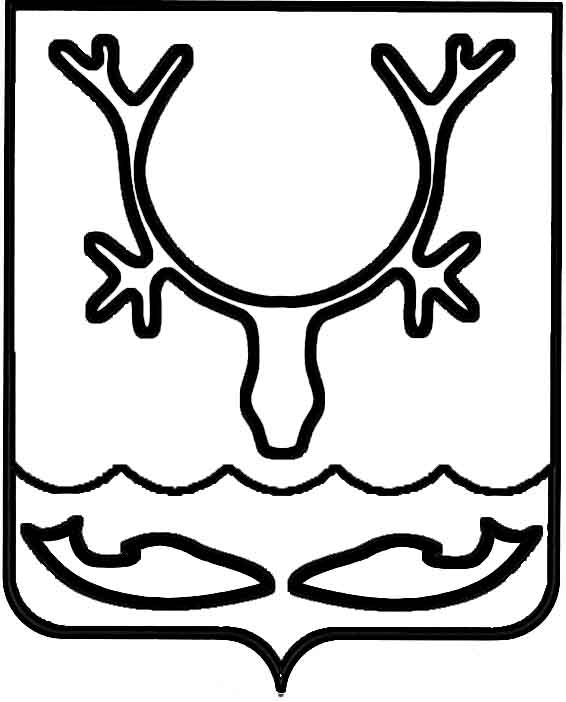 СОВЕТ городского округа "Город НАРЬЯН-МАР"52-я сессия III созыва_____________________________________ решениеВ соответствии с Федеральным законом от 02.03.2007 № 25-ФЗ "О муниципальной службе в Российской Федерации", Законом Ненецкого автономного округа от 24.10.2007 № 140-оз "О муниципальной службе в Ненецком автономном округе", Уставом муниципального образования "Городской округ "Город Нарьян-Мар" Совет городского округа "Город Нарьян-Мар" РЕШИЛ:1. Внести в Порядок исчисления денежного содержания муниципальных служащих муниципального образования "Городской округ "Город Нарьян-Мар", утвержденный решением Совета городского округа "Город Нарьян-Мар" от 25.02.2010 № 66-р (в редакции решения от 22.02.2017 № 336-р) следующее изменение:1.1.  Абзацы второй и третий пункта 7 изложить в следующей редакции:"Доплата к пособию по временной нетрудоспособности при осуществлении ухода за больным членом семьи, к пособию по беременности и родам, к пособию по временной нетрудоспособности беременным женщинам рассчитывается в рабочих днях как разница между денежным содержанием муниципального служащего, состоящего из оклада денежного содержания и дополнительных выплат, предусмотренных подпунктами "а", "б", "в", "д" пункта 2 настоящего Порядка, с учетом районного коэффициента и процентной надбавки за работу в районах Крайнего Севера и приравненных к ним местностях и размером пособия, установленного Федеральным законом от 29 декабря 2006 года № 255-ФЗ "Об обязательном социальном страховании на случай временной нетрудоспособности и в связи с материнством".Доплата к пособию при временной нетрудоспособности, не связанной с осуществлением ухода за больным членом семьи либо временной нетрудоспособностью беременной женщины, рассчитывается в рабочих днях как разница между 50 процентами денежного содержания муниципального служащего, состоящего из оклада денежного содержания и дополнительных выплат, предусмотренных подпунктами "а", "б", "в", "д" пункта 2 настоящего Порядка, с учетом районного коэффициента и процентной надбавкой за работу в районах Крайнего Севера и приравненных к ним местностях и размером пособия, установленного Федеральным законом от 29 декабря 2006 года № 255-ФЗ "Об обязательном социальном страховании на случай временной нетрудоспособности и в связи с материнством".".2. Настоящее решение вступает в силу после его официального опубликования.г. Нарьян-Мар27 февраля 2018 года№ 485-рО внесении изменения в Порядок исчисления денежного содержания муниципальных служащих муниципального образования "Городской округ "Город Нарьян-Мар"Глава городского округа"Город Нарьян-Мар"____________________О.О. БелакПредседатель Совета городского округа "Город Нарьян-Мар"______________________ О.М. Петунина